Kızlık zarı nedir?Kızlık zarı( hymen ) vajina girişinde, yaklaşık 1,5 cm. içeride bulunan bir deri kıvrımıdır. Tıbbi açıdan işlevi tam olarak bilinmese de, anne karnındaki bebeğin vajinasını mikroorganizma girişlerinden korumak için ortaya çıktığı düşünülmektedir.Gelişmiş toplumlarda kızlık zarı önemini giderek yitirmesine rağmen,                                      türk toplumunda genç kızlar ve erkekler tarafından en çok merak edilen konulardan biridir.Bekaret, kızlık zarının bozulmamış olması demektir.                                                             Geleneksel yapıda, evliliğin ilk gecesindeki cinsel ilişki sırasında bozulması beklenmektedir. Kızlık zarının bozulduğu, oluşacak kanama ile anlaşılsa da                                                           zarın özel yapısına ve esnekliğine bağlı olarak kanama görülmeyebilir. Bu durumda, kızlık zarının yerinde olup olmadığı sadece doktor muayenesi ile anlaşılabilir.Annüler Hymen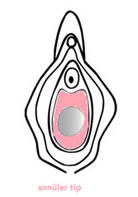 Tüm kadınlarda en sık görülen kızlık zarı çeşididir.                                                                       Kızlık zarının ortasında halka şeklinde tek bir delik vardır.  Zarın normal yapısı olarak görülür. Bazı kadınlar da delik biraz daha büyük ve zarın esnekliği fazla olabilir. Bu da kanamanın az olmasına veya hiç olmamasına yol açar.                                                             Kanama olmaması, kadının bakire olmadığı anlamını taşımaz. Kızlık zarının bozulup bozulmadığı doktor muayenesi ile kolayca anlaşılabilirEsnek HymenKızlık zarının ortasındaki halka şeklindeki delik normalden daha geniş ve daha esnektir.  Cinsel ilişki sırasında penisin geçişine izin verir ve herhangi bir kanama olmaz. Bu durum kadın ve erkek arasında soruna yol açarsa, bekaret kontrolü doktor tarafından yapılabilir. Kadınların dörtte birinden fazlasında esnek kızlık zarı görülmekte ve kızlık zarı kanama olmadan erkeklik organının (penisin) geçişine izin vermektedir